Lección 4: Minicasa: Diseñemos y resolvamosDiseñemos una minicasa.Calentamiento: Observa y pregúntate: Minicasas¿Qué observas? ¿Qué te preguntas?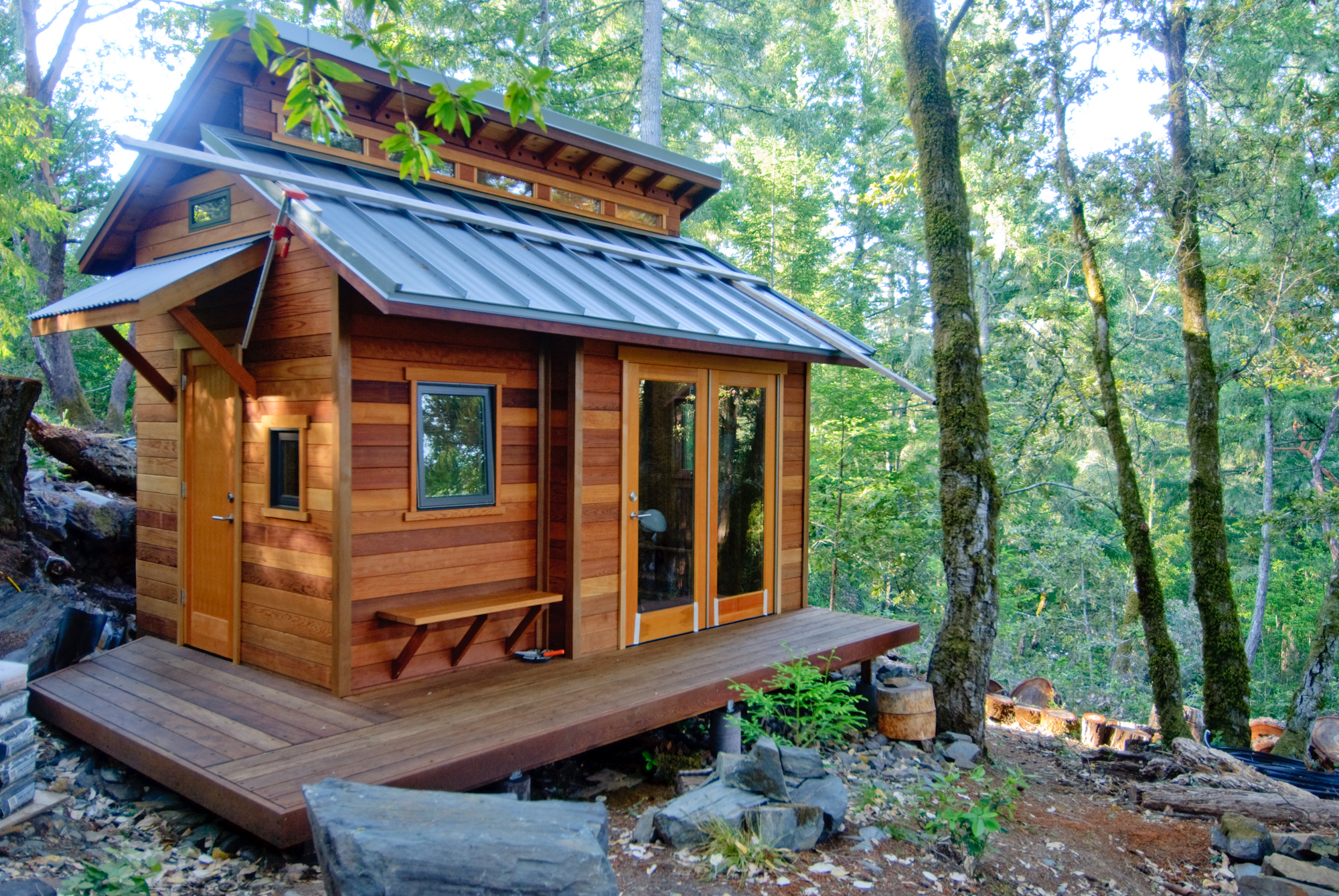 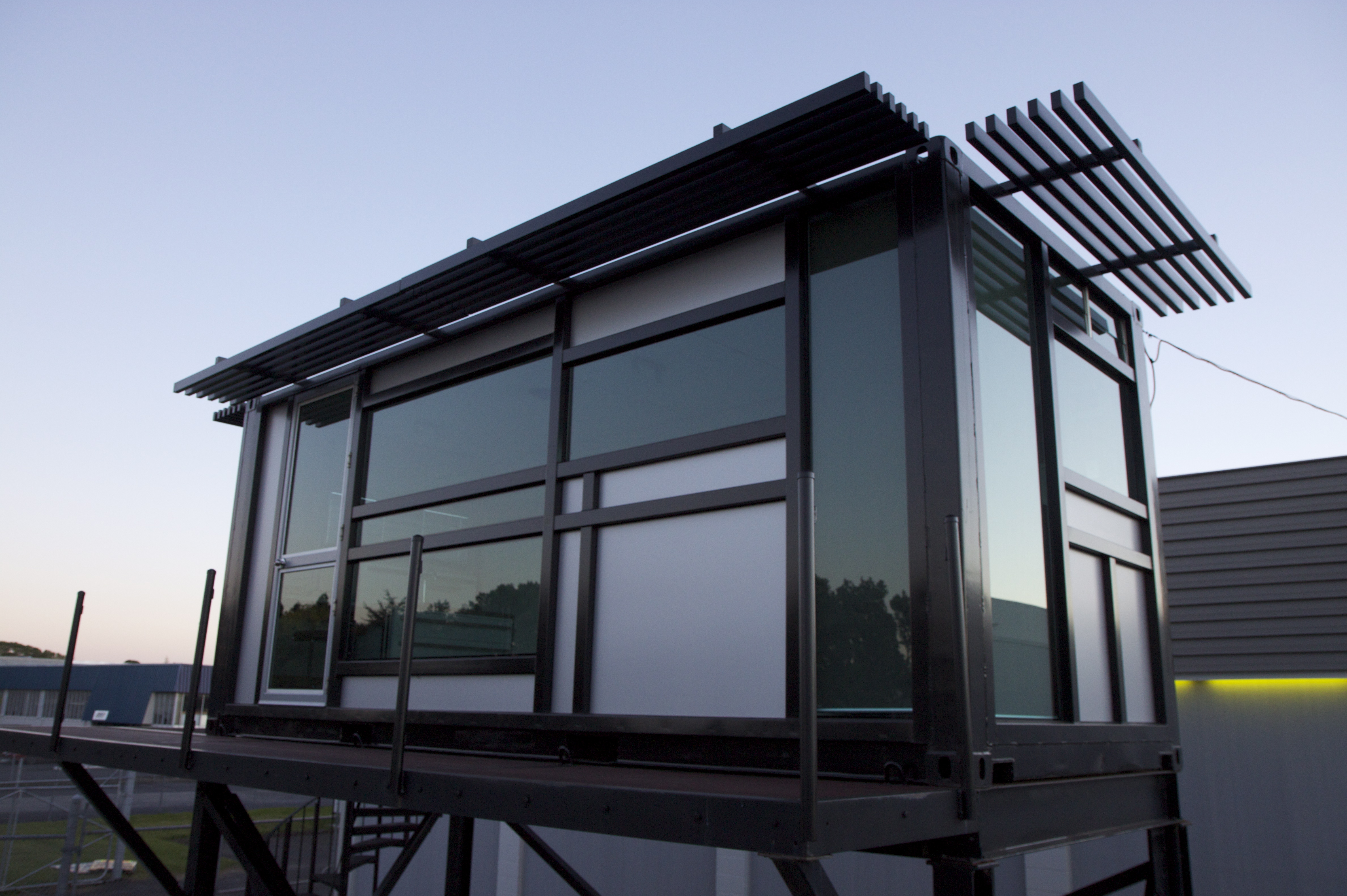 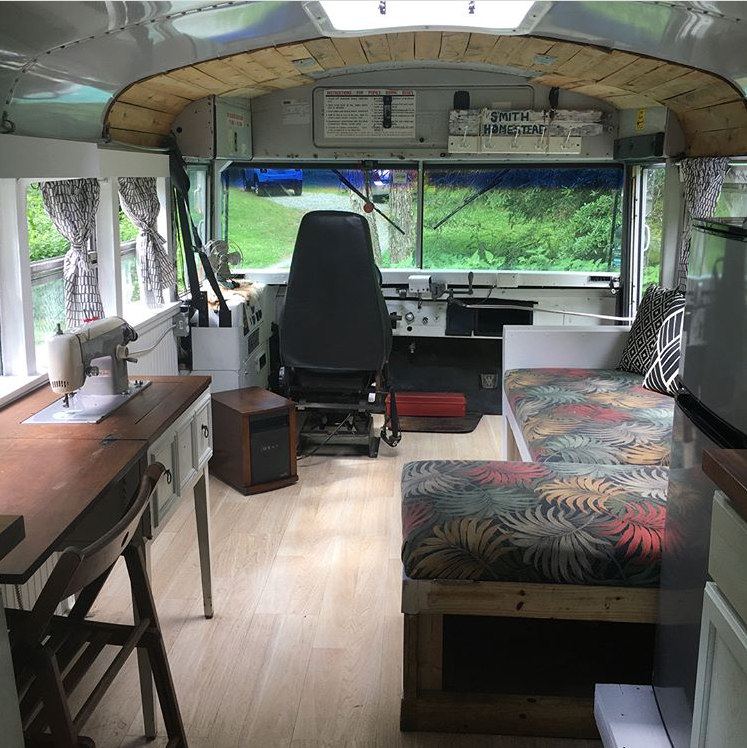 4.1: Diseñemos una minicasaEsta es la imagen del interior de un bus escolar convertido en minicasa.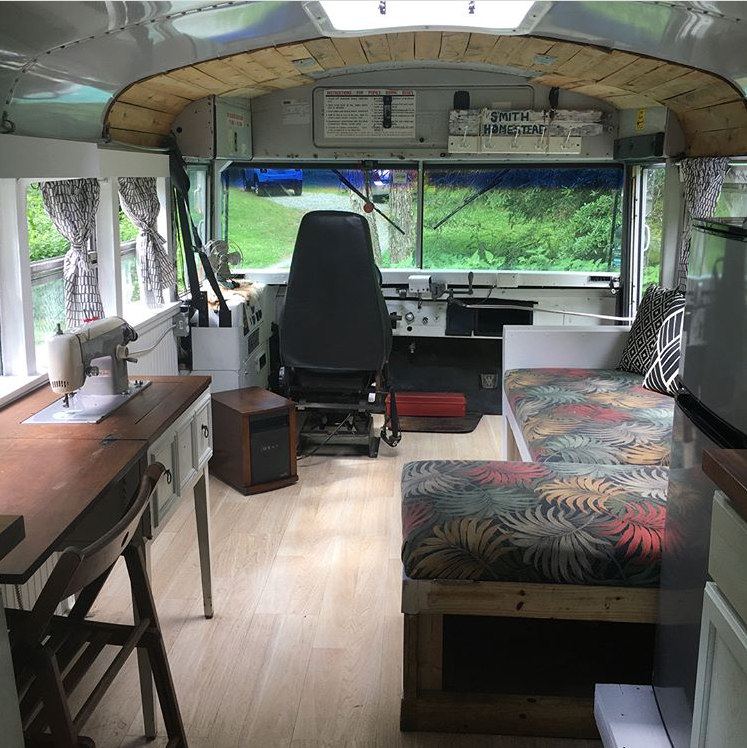 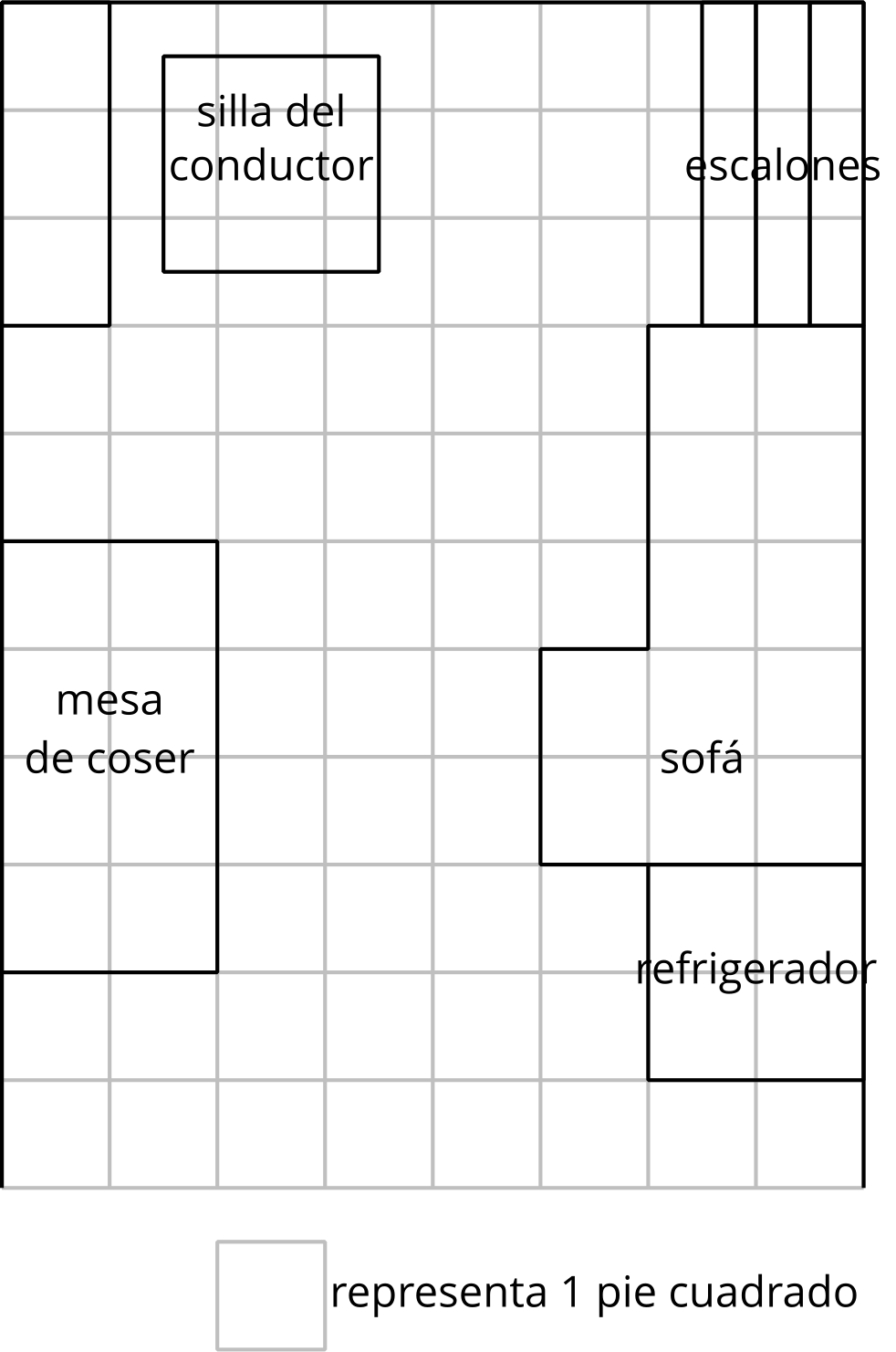 Escoge el tipo de minicasa que quieres diseñar. Asegúrate de considerar las ventajas y desventajas de cada tipo de minicasa y cómo vas a usar el área.contenedor de cargacabañabus escolar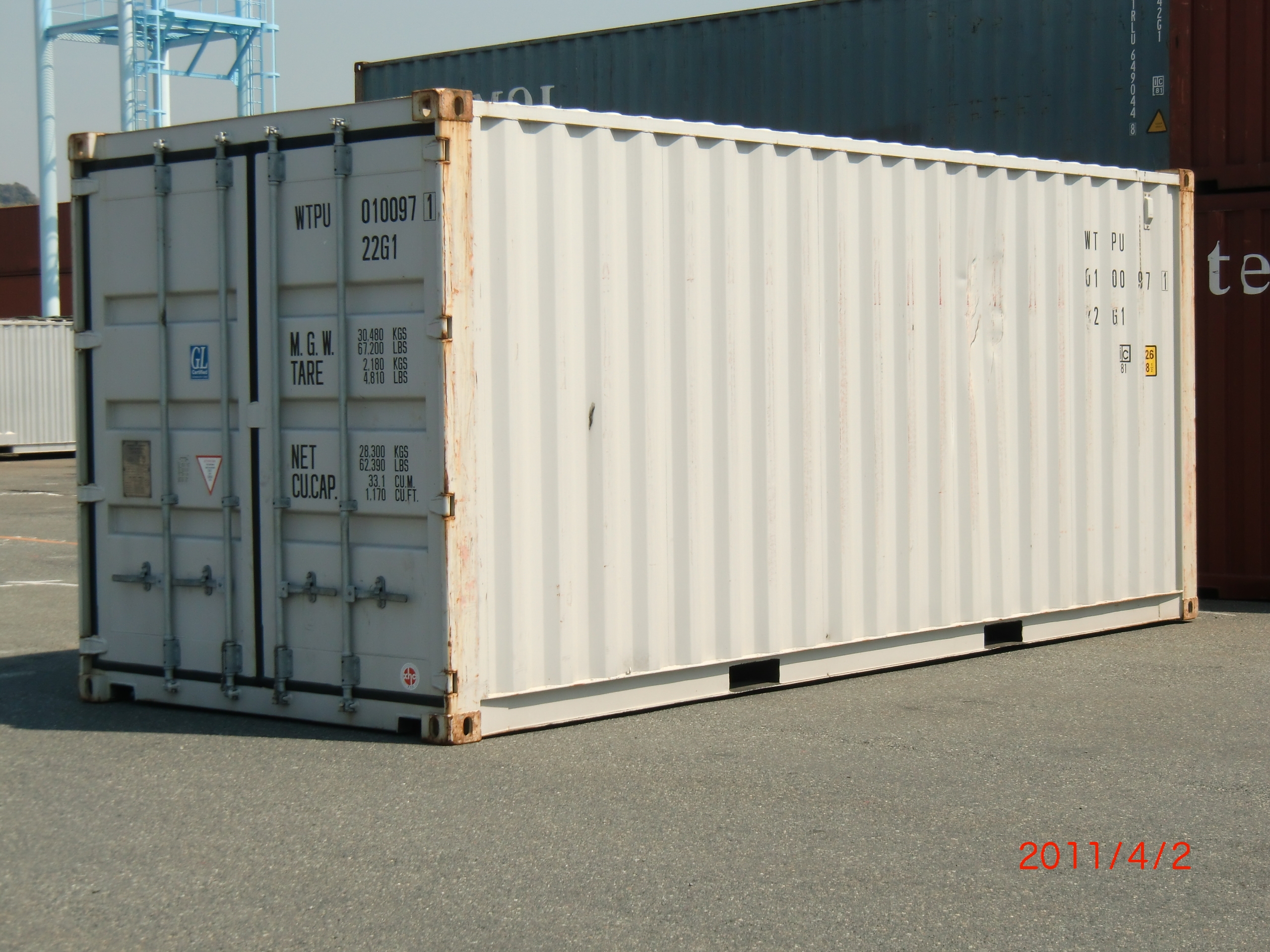 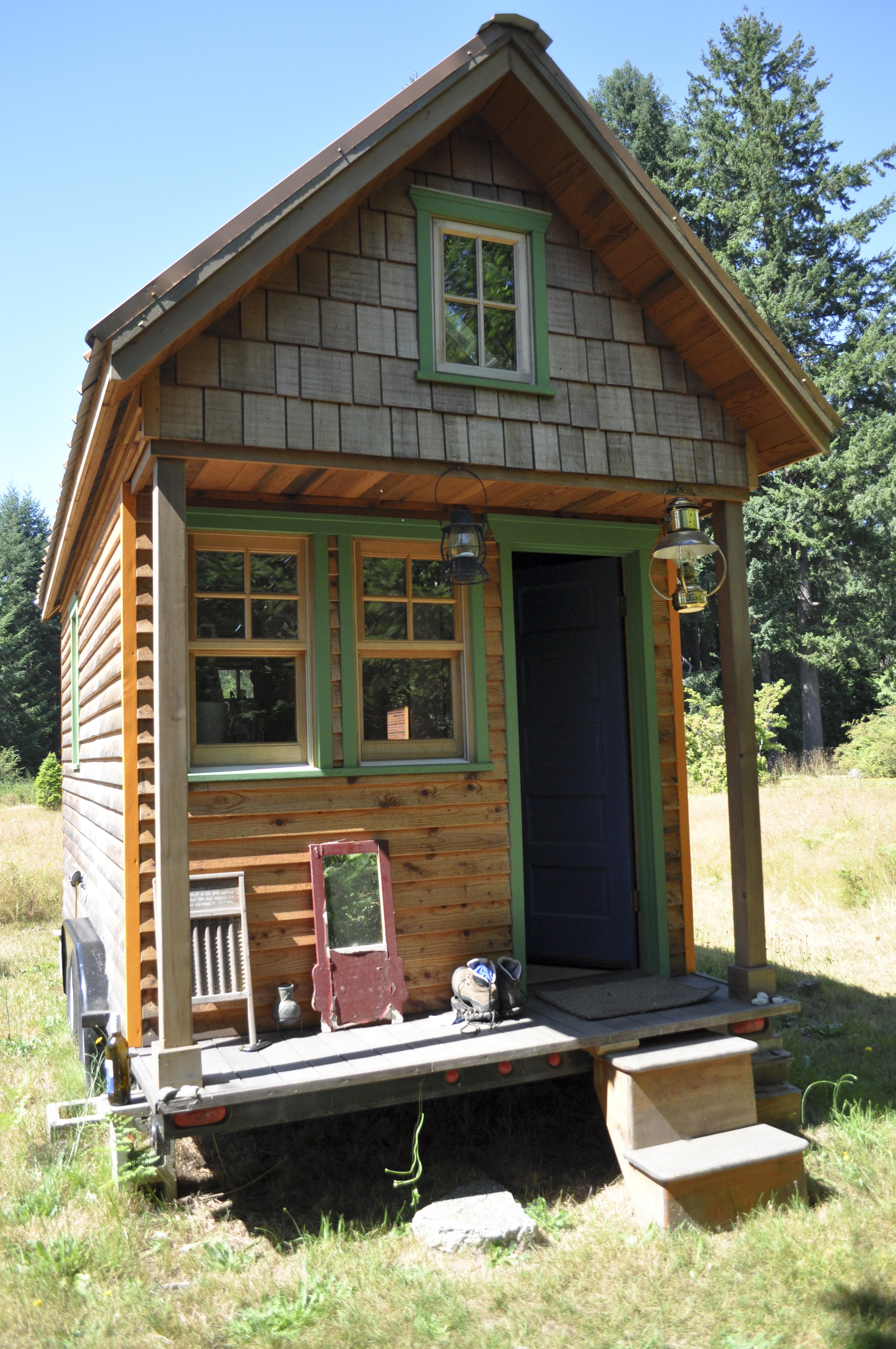 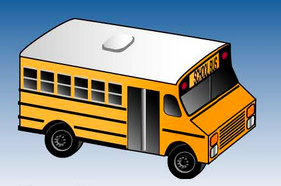 8 pies x 20 pies8 pies x 10 pies en el piso de abajo
8 pies x 8 pies en el piso de arriba7 pies x 14 pies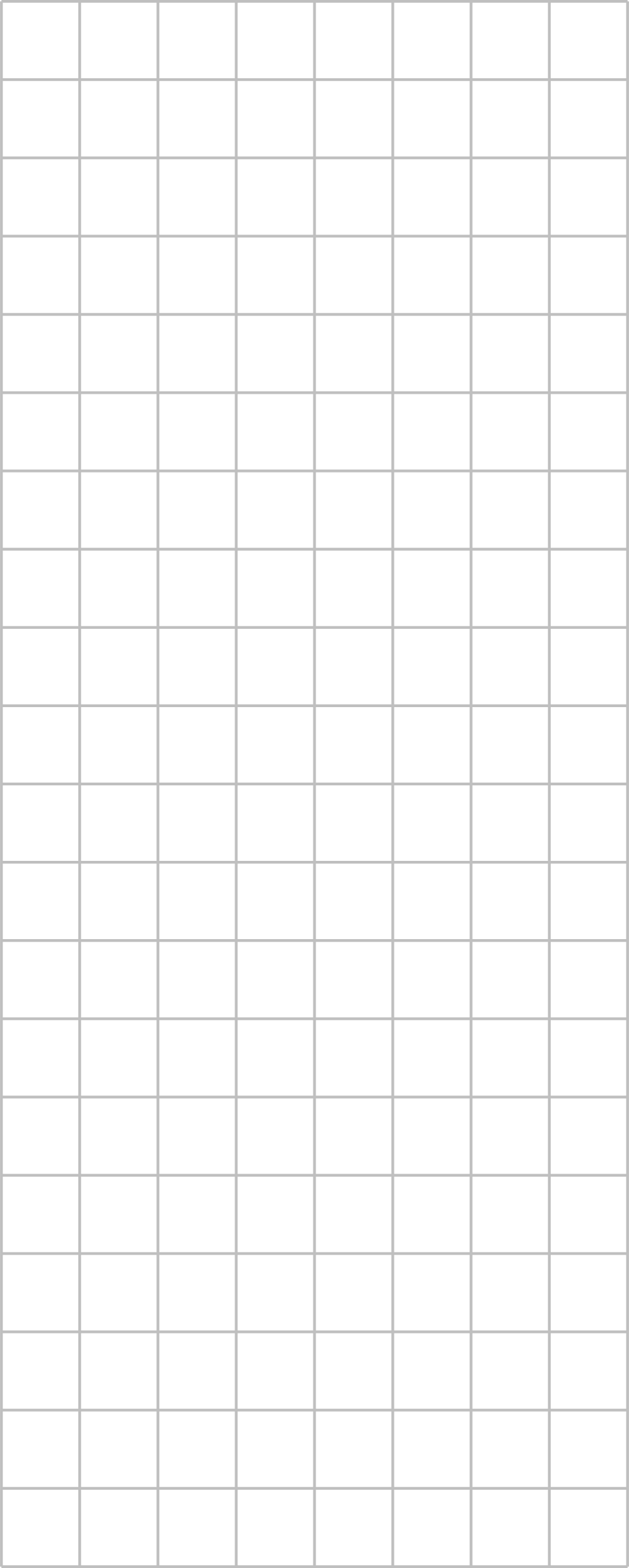 piso de abajo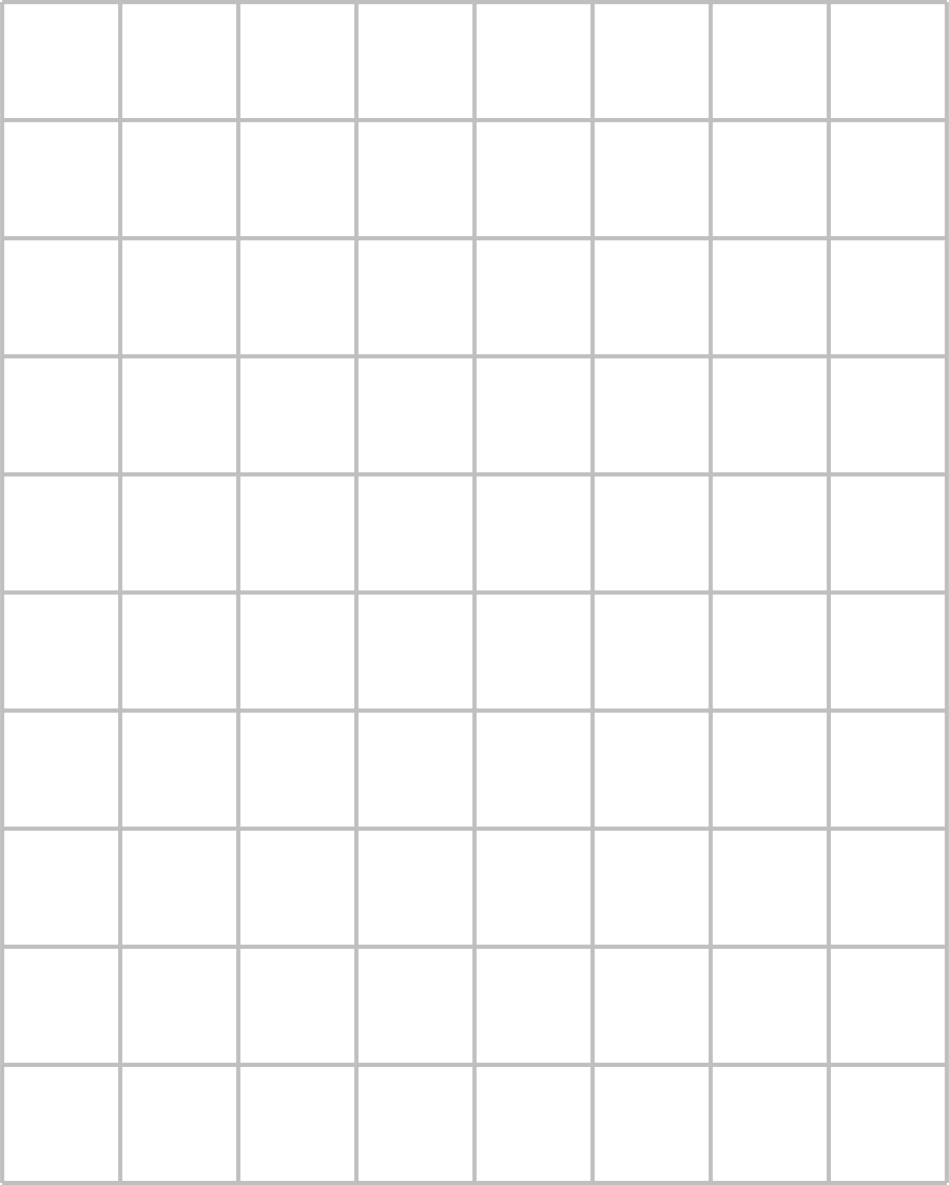 piso de arriba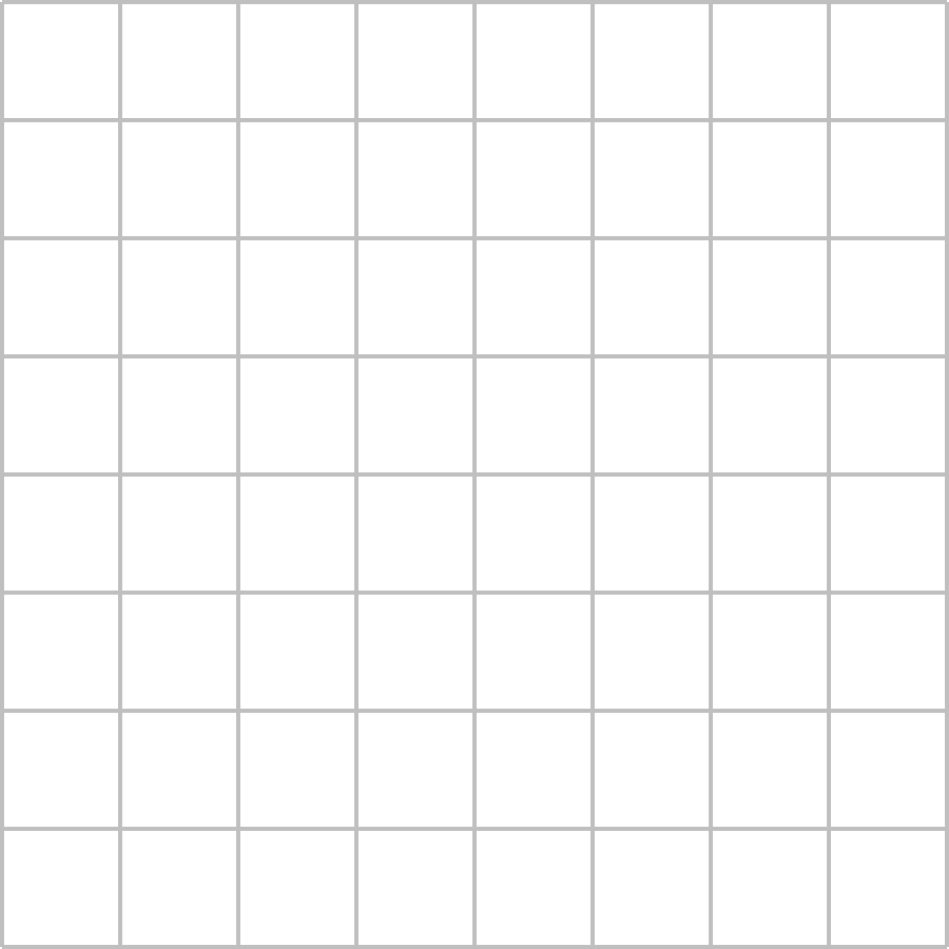 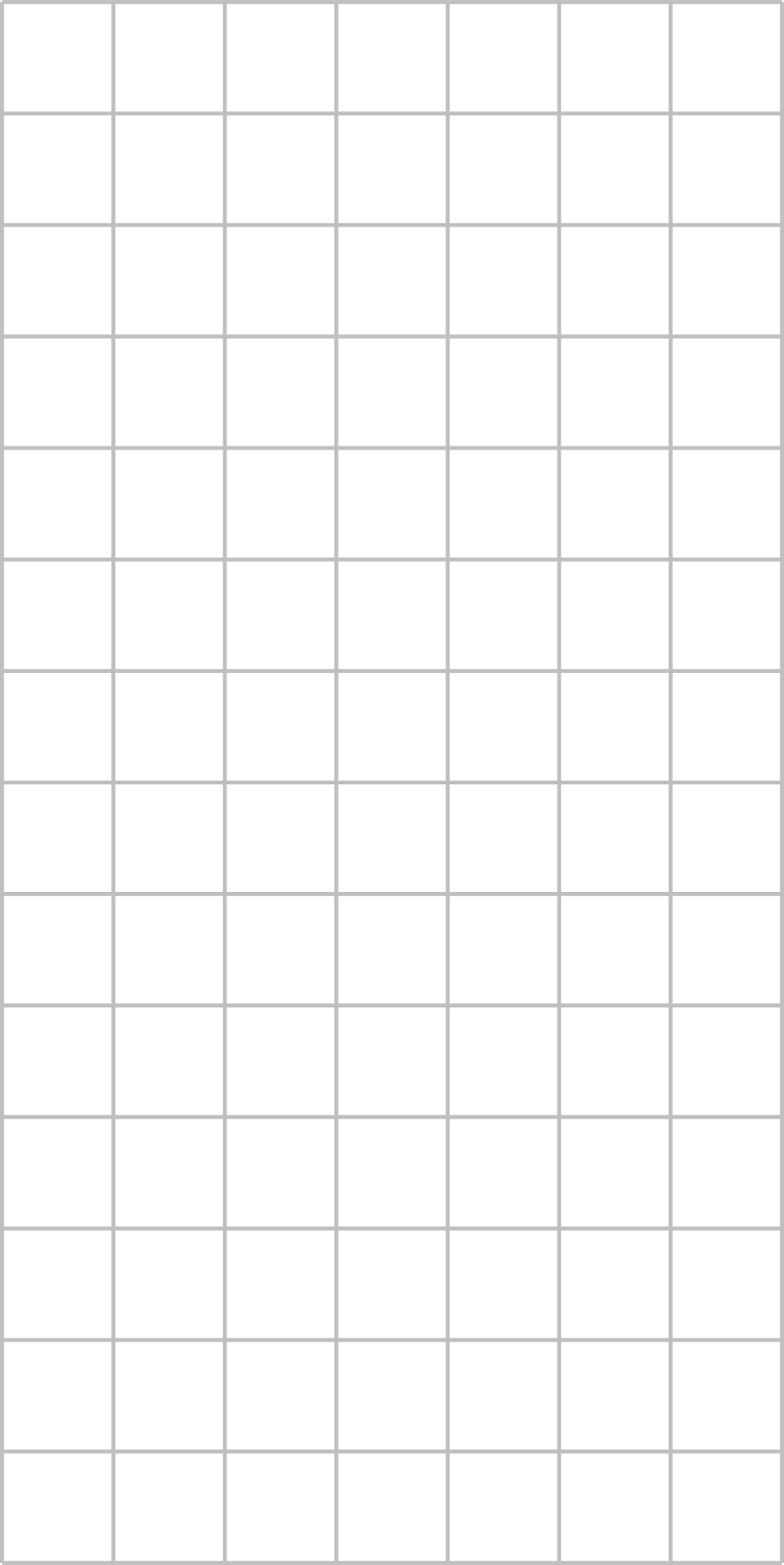 Haz un diseño de tu minicasa. Asegúrate de incluir:varias habitacionesventanas y una puertamuebles y otros detalles que te parezcan importantes4.2: Preguntemos, ajustemos y respondamosEscribe dos preguntas sobre el diseño de tu minicasa:una pregunta sobre áreauna pregunta sobre perímetroCon un compañero, responde tus propias preguntas sobre el diseño de tu minicasa. Si lo necesitas, ajusta tus preguntas.Busca otro compañero. Responde sus preguntas sobre el diseño de su minicasa.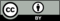 © CC BY 2021 Illustrative Mathematics®